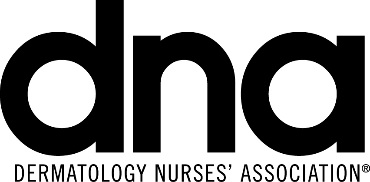 DNA 2018 Annual ConventionFebruary 14-17, 2018SPONSORSHIP APPLICATIONExhibiting Company      	Booth #       	Contact:      	Phone:    /    /     	Email:      	Please complete the Credit Card information on the following page for both the Support/Sponsorship and Program Book totals, if paying by check make payable to: DNA Annual Convention and mail to the address listed** on the next page. For all advertising in the DNA Annual Convention Program Book, kindly complete Program Book Advertising Section on the next page.DNA 2018 Annual ConventionFebruary 14-17, 2018SPONSORSHIP APPLICATIONExhibiting Company      	Booth #       	Contact:      	Phone:    /    /     	Email:      	    Full Payment to be made via Check** see below for mailing instructions    Full Payment to be made via Credit Card  Visa        MasterCard          AMEXName on Credit Card      	Credit Card Number      	Security Code     	Expiration Date   /    	Charge Amount $     	Credit Billing Address  street #      	zip code      	Signature      	ALL SPONSORSHIP FORMS must be sent to:DNA Annual ConventionEast Holly Ave., Box 56Pitman, NJ  08071Fax 856-589-7463/ heidi.perret@ajj.comPhone: 856-256-2375** If paying via check, CHECKS must be sent to:DNA Annual Convention435 N. Bennett Street, 
	Southern Pines, NC 28387-4814DNA Tax ID # 22-2485816Mail checks payable in U.S. Funds to DNA	Include a copy of the sponsorship form as well.Complete and return to Heidi Perret, email: heidi.perret@ajj.com, phone: 856-256-2375 ~ fax: 856-589-7463DNA Annual Convention ~ East Holly Ave., Box 56 ~ Pitman, NJ  08071SUPPORT/SPONSORSHIP PROMOTIONAL OPPORTUNITIESSUPPORT/SPONSORSHIP PROMOTIONAL OPPORTUNITIESSUPPORT/SPONSORSHIP PROMOTIONAL OPPORTUNITIESItemPrice (check off item) TotalLuncheon Symposium (exclusive) $42,500 Wednesday Feb 14/ 12:15 pm – 1:30 pm$ SOLDLuncheon Symposium (exclusive) $52,500 Thursday Feb 15/ 11:45 am – 1:00 pm $ SOLDLuncheon Symposium (exclusive) $45,000 Friday Feb 16/ 11:30 am – 1:00 pm$      Breakfast Symposium (exclusive) $32,500 Friday Feb 16 / 7:00 am – 8:00 am $      Product Theater – wine & cheese $18,000 Wednesday Feb 14 / 5:00 pm – 6:00 pm$      Product Theater – wine & cheese $18,000 Thursday Feb 15 / 5:00 pm – 6:00 pm$      Product Theater - breakfast $15,000 Wednesday Feb 14 / 7:00 am – 8:00 am $      Product Theater - breakfast $15,000 Thursday Feb 15 / 7:00 am – 8:00 am$      Opening Reception $40,000 Thursday Feb 15 $      Mobile App $15,000$      Tote Bags $12,000$ SOLDPhoto Booth $ 8,500$ SOLDAisle Signs (logo on all aisle signs – 2 sided)  $ 8,000 $      Hotel Key Cards $ 8,000 $ SOLDLanyards $ 7,500$      Logo on floor sticker placed in Exhibit Hall Entrance (max 5’x8’) $ 7,500 $      Benches in Exhibit Hall (exclusive) $ 8,000  (4 benches and signs)$ SOLDDNA Membership Booth  $ 5,000$      Charging Station $ 5,000 (each) x      $      Foot Prints in Exhibit Hall x10 each (2) $ 5,000 x      $      Room Dropin bag or outside room/under door $ 4,000$      Tote Bag Insert $ 3,000 $     Pre-Convention Mailing List $    500 (fill out below request form)$      TOTAL SUPPORT/SPONSORSHIP PROMOTIONAL OPPORTUNITIES AMOUNTTOTAL SUPPORT/SPONSORSHIP PROMOTIONAL OPPORTUNITIES AMOUNT$      PROGRAM BOOK ADVERTISING PROGRAM BOOK ADVERTISING PROGRAM BOOK ADVERTISING One Full Page / Color $ 3,000$      2nd Full Page / Color $ 2,500$      Back Cover $ 4,000$ SOLDInside Front Cover $ 3,500$ SOLDInside Back Cover $ 3,500$      TOTAL PROGRAM BOOK ADVERTISING AMOUNTTOTAL PROGRAM BOOK ADVERTISING AMOUNT$      